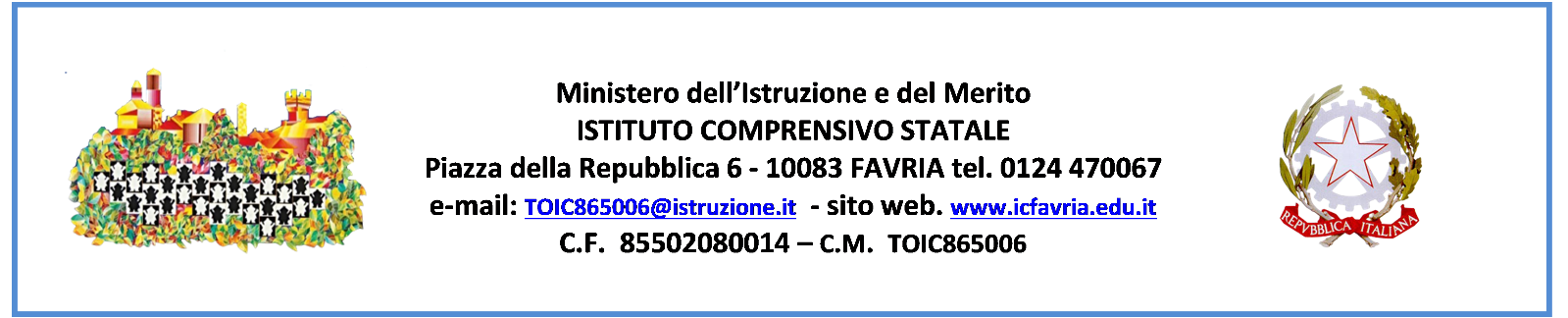 REGISTRO DEI COLLOQUI INDIVIDUALI CON I GENITORIPLESSO CLASSE/SEZIONENOME E COGNOME ALUNNO DATA: ___________	ORA: ______________PRESENTI:docenti del team/docente coordinatoredocente specialistadocente di sostegnodocente IRCmadre alunno/apadre alunno/a_____________________________________MOTIVO DELLA CONVOCAZIONErichiesta colloquio da parte della madre per alcuni chiarimentialtro: ARGOMENTAZIONI:la madre/il padre  ha  comunicato  quanto segue:Le insegnanti aggiungono quanto segue:Si è concluso quanto segue:Firme dei presenti _____________________________________________________________